Programma/Programme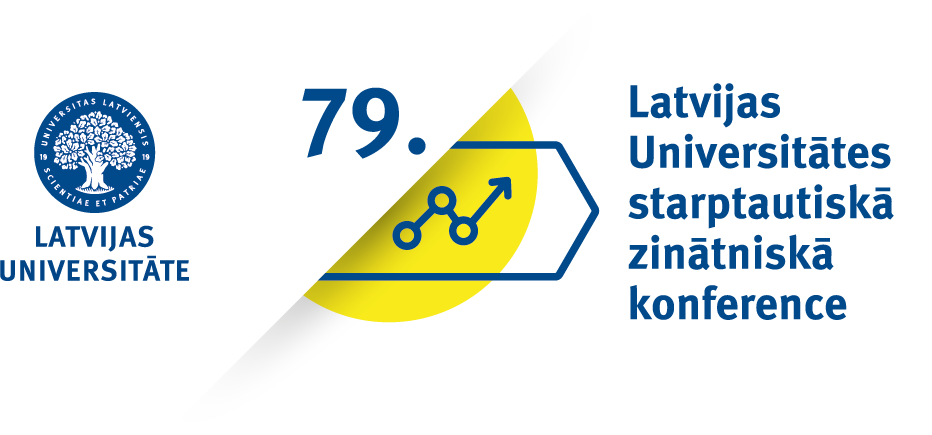 Sabiedrības un indivīda veselība cauri laikam: izpētes iespējas un problemātika vēstures un arheoloģijas zinātnē
Health of society and individuals through time: perspectives and problematics in history and archaeologyTrešdien, 2021. gada 10. martā plkst. 9.00 (UTC/GMT +2 stundas)Wednesday, 10 March 2021, 9.00 AM(UTC/GMT +2 hours)9.00–09.20Konferences atklāšana / Welcome opening: PhD candidate Vanda VisockaDr. hist. assoc. prof. Andris Levāns, Latvijas Universitātes Vēstures un filozofijas fakultātes Vēstures un arheoloģijas nodaļas vadītājs/ Head of Department of History and Archaeology in Faculty of History and PhilosophyKonferences atklāšana / Welcome opening: PhD candidate Vanda VisockaDr. hist. assoc. prof. Andris Levāns, Latvijas Universitātes Vēstures un filozofijas fakultātes Vēstures un arheoloģijas nodaļas vadītājs/ Head of Department of History and Archaeology in Faculty of History and Philosophy9.20–09.30Dr. hist. assoc. prof. Jānis Taurēns Latvijas Universitātes žurnāls. Vēsture/ Journal of University of Latvia. HistoryDr. hist. assoc. prof. Jānis Taurēns Latvijas Universitātes žurnāls. Vēsture/ Journal of University of Latvia. History9.30–09.45Pārtraukums / Coffee breakPārtraukums / Coffee breakVadītājs/Chair: Dr. arheol. Valdis BērziņšVadītājs/Chair: Dr. arheol. Valdis BērziņšVadītājs/Chair: Dr. arheol. Valdis Bērziņš09.45–10.05Dr. habil. hist. Andrejs Vasks, Dr. hist. Gunita ZariņaKeynote lecture: Social Transformation and population health in the Bronze Age Societies of the Lower Daugava River10.05–10.25Vanda Visocka, Dardega Legzdiņa, Eduards Plankājs, Aija Ceriņa, Janta MežaDietary practices during the Late Neolithic and the Bronze Age in the territory of Latvia: a case study of Lake Lubāns plane and lower reaches of river Daugava10.25–10.45Hanna WichmannThe „emotional health“ of a late medieval society. Methods of researching emotions and their societal impact in Florence 1300–150010.45–11.05Anastasija SmirnovaThe role of the hospices on the Telts street 1 and Ģimnastikas street 1 for “specially cared” disabled in Riga (1903–1940)11.05–11.25Diskusija / DiscussionDiskusija / Discussion11.25–12.30Pusdienu pārtraukums / Lunch breakPusdienu pārtraukums / Lunch breakVadītājs/Chair: Dr. hist. prof. Ēriks JēkabsonsVadītājs/Chair: Dr. hist. prof. Ēriks JēkabsonsVadītājs/Chair: Dr. hist. prof. Ēriks Jēkabsons12.30–12.50Andrejs GusačenkoKrievijas Ziemeļrietumu armijas nozīme reģionā 1919.–1920. g.: tīfa epidēmijas faktors12.50–13.10Guna PlakaneSociālās apdrošināšanas politiskie aspekti: Rīgas Arodbiedrību centrālbiroja darbība slimokasēs 1920. gadu 2. pusē13.10–13.30Inna GīleUzturs kā medikamenti: Pārtikas jautājums Latvijas armijā, 1919–194013.30–13.50Diskusija / DiscussionDiskusija / Discussion13:50–14:10Pārtraukums / Coffee breakPārtraukums / Coffee breakVadītājs/Chair: Dr. hist. doz. Jānis ĶerussVadītājs/Chair: Dr. hist. doz. Jānis ĶerussVadītājs/Chair: Dr. hist. doz. Jānis Ķeruss14.10–14.30Ginta Ieva BikšeMedicīniskā palīdzība Spānijas pilsoņu karā (1936–1939): Latvijas brīvprātīgo iesaiste14.30–14.50Jānis Tomaševskis“Kritis vai no ievainojumiem miris”: Latviešu partizānu un pašaizsardzībnieku zaudējumi 1941. gada vasarā14.50–15.10Reinis RatnieksVeselības saglabāšana partizānu kara apstākļos: Latvijas nacionālo partizānu piemērs (1944–1957)15.10–15.30Diskusija / DiscussionDiskusija / Discussion15.30Noslēgums / ConclusionsNoslēgums / Conclusions